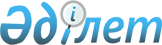 О внесении изменения в решение Казталовского районного маслихата от 27 декабря 2022 года № 27-4 "О бюджете Теренкульского сельского округа Казталовского района на 2023-2025 годы"Решение Казталовского районного маслихата Западно-Казахстанской области от 16 ноября 2023 года № 10-4
      Казталовский районный маслихат РЕШИЛ:
      1. Внести в решение маслихата Казталовского района от 27 декабря 2022 года №27-4 "О бюджете Теренкульского сельского округа Казталовского района на 2023-2025 годы" следующее изменение:
      пункт 1 изложить в следующей редакции:
      "1. Утвердить бюджет Теренкульского сельского округа на 2023-2025 годы согласно приложениям 1, 2 и 3 соответственно, в том числе на 2023 год в следующих объемах:
      1) доходы – 51 891 тысяча тенге:
      налоговые поступления – 1 792 тысячи тенге;
      неналоговые поступления – 0 тенге;
      поступления от продажи основного капитала – 0 тенге;
      поступления трансфертов – 50 099 тысяч тенге;
      2) затраты – 51 923 тысячи тенге;
      3) чистое бюджетное кредитование – 0 тенге:
      бюджетные кредиты – 0 тенге;
      погашение бюджетных кредитов – 0 тенге;
      4) сальдо по операциям с финансовыми активами – 0 тенге:
      приобретение финансовых активов – 0 тенге;
      поступления от продажи финансовых активов государства - 0 тенге;
      5) дефицит (профицит) бюджета – -32 тысячи тенге; 
      6) финансирование дефицита (использование профицита) бюджета – 32 тысячи тенге:
      поступление займов – 0 тенге;
      погашение займов – 0 тенге;
      используемые остатки бюджетных средств – 32 тысячи тенге.".
      приложение 1 к указанному решению изложить в новой редакции согласно приложению к настоящему решению.
      2. Настоящее решение вводится в действие с 1 января 2023 года. Бюджет Теренкульского сельского округа на 2023 год
      тысяч тенге
					© 2012. РГП на ПХВ «Институт законодательства и правовой информации Республики Казахстан» Министерства юстиции Республики Казахстан
				
      Председатель маслихата

С.Мулдашев
Приложение к решению
Казталовского районного
маслихата от 16 ноября
2023 года №10-4Приложение 1 к решению
Казталовского районного
маслихата от 27 декабря
2022 года №27-4
Категория
Категория
Категория
Категория
Категория
Сумма
Класс
Класс
Класс
Класс
Сумма
Подкласс
Подкласс
Подкласс
Сумма
Специфика 
Специфика 
Сумма
Наименование
Сумма
1) Доходы
51891
1
Налоговые поступления
1792
01
Подоходный налог
300
2
Индивидуальный подоходный налог
300
04
Hалоги на собственность
1492
1
Налоги на имущество
25
3
Земельный налог
14
4
Hалог на транспортные средства
1453
2
Неналоговые поступления
0
06
Прочие неналоговые поступления
0
1
Прочие неналоговые поступления
0
3
Поступления от продажи основного капитала
0
4
Поступления трансфертов
50099
02
Трансферты из вышестоящих органов государственного управления
50099
3
Трансферты из районного (города областного значения) бюджета
50099
Функциональная группа
Функциональная группа
Функциональная группа
Функциональная группа
Функциональная группа
Сумма
Функциональная подгруппа
Функциональная подгруппа
Функциональная подгруппа
Функциональная подгруппа
Сумма
Администратор бюджетных программ
Администратор бюджетных программ
Администратор бюджетных программ
Сумма
Программа
Программа
Сумма
Наименование
Сумма
2) Затраты
51923
01
Государственные услуги общего характера
42342
1
Представительные, исполнительные и другие органы, выполняющие общие функции государственного управления
42342
124
Аппарат акима города районного значения, села, поселка, сельского округа
42342
001
Услуги по обеспечению деятельности акима города районного значения, села, поселка, сельского округа
42342
05
Здравоохранение
56
9
Прочие услуги в области здравоохранения
56
124
Аппарат акима города районного значения, села, поселка, сельского округа
56
002
Организация в экстренных случаях доставки тяжелобольных людей до ближайшей организации здравоохранения, оказывающей врачебную помощь
56
07
Жилищно-коммунальное хозяйство
9328
2
Коммунальное хозяйство
2919
124
Аппарат акима города районного значения, села, поселка, сельского округа
2919
014
Организация водоснабжения населенных пунктов
2919
3
Благоустройство населенных пунктов
6409
124
Аппарат акима города районного значения, села, поселка, сельского округа
6409
008
Освещение улиц в населенных пунктах
1582
009
Организация санитарии населенных пунктов
4700
011
Благоустройство и озеленение населенных пунктов
127
12
Транспорт и коммуникации
197
1
Автомобильный транспорт
197
124
Аппарат акима города районного значения, села, поселка, сельского округа
197
013
Обеспечение функционирования автомобильных дорог в городах районного значения, селах, поселках, сельских округах
197
3) Чистое бюджетное кредитование
0
Бюджетные кредиты
0
Категория
Категория
Категория
Категория
Категория
Сумма
Класс
Класс
Класс
Класс
Сумма
Подкласс
Подкласс
Подкласс
Сумма
Специфика
Специфика
Сумма
Наименование
Сумма
5
Погашение бюджетных кредитов
0
Функциональная группа
Функциональная группа
Функциональная группа
Функциональная группа
Функциональная группа
Сумма
Функциональная подгруппа
Функциональная подгруппа
Функциональная подгруппа
Функциональная подгруппа
Сумма
Администратор бюджетных программ
Администратор бюджетных программ
Администратор бюджетных программ
Сумма
Программа
Программа
Сумма
Наименование
Сумма
4) Сальдо по операциям с финансовыми активами
0
Приобретение финансовых активов
0
Категория
Категория
Категория
Категория
Категория
Сумма
Класс
Класс
Класс
Класс
Сумма
Подкласс
Подкласс
Подкласс
Сумма
Специфика
Специфика
Сумма
Наименование
Сумма
6
Поступления от продажи финансовых активов государства
0
5) Дефицит (профицит) бюджета
-32
6) Финансирование дефицита (использование профицита) бюджета
32
7
Поступления займов
0
Функциональная группа
Функциональная группа
Функциональная группа
Функциональная группа
Функциональная группа
Сумма
Функциональная подгруппа
Функциональная подгруппа
Функциональная подгруппа
Функциональная подгруппа
Сумма
Администратор бюджетных программ
Администратор бюджетных программ
Администратор бюджетных программ
Сумма
Программа
Программа
Сумма
Наименование
Сумма
16
Погашение займов
0
Категория
Категория
Категория
Категория
Категория
Сумма
Класс
Класс
Класс
Класс
Сумма
Подкласс
Подкласс
Подкласс
Сумма
Специфика
Специфика
Сумма
Наименование
Сумма
8
Используемые остатки бюджетных средств
32